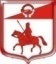 СОВЕТ ДЕПУТАТОВмуниципального образования Старопольское сельское поселениеСланцевского муниципального района Ленинградской области(61 заседание третьего созыва)Р Е Ш Е Н И Е28.11. 2018                                                                                                №  248-сдО   передаче Сланцевскому муниципальномурайону части полномочий по решениювопросов местного значения Старопольскогосельского поселения в части внутреннего муниципального финансового контроля                                    На основании части 4 статьи 15 Федерального закона от 06 октября 2003 года №131-ФЗ «Об общих принципах организации местного самоуправления в Российской Федерации», в соответствии с Бюджетным кодексом Российской Федерации, федеральным законом от 05 апреля 2013 года №44-ФЗ «О контрактной системе в сфере закупок товаров, работ, услуг для обеспечения государственных и муниципальных нужд» совет депутатов муниципального образования Старопольское поселение Сланцевского муниципального района Ленинградской области  РЕШИЛ: Передать с 01.01.2019 года по 31.12.2019 года муниципальному образованию Сланцевский муниципальный район Ленинградской области полномочия по осуществлению внутреннего муниципального финансового контроля в сфере бюджетных правоотношений, а также контроля за соблюдением законодательства Российской Федерации и иных нормативных актов о контрактной системе в сфере закупок, работ, услуг для обеспечения муниципальных нужд муниципального образования Старопольское поселение Сланцевского муниципального района Ленинградской области в соответствии с пунктом 4 статьи 157, пунктом 1 статьи 269.2 Бюджетного кодекса Российской Федерации, частью 8 статьи 99 Федерального закона от 05 апреля 2013 года №44-ФЗ «О контрактной системе в сфере закупок товаров, работ, услуг для обеспечения государственных и муниципальных нужд».Поручить главе администрации Старопольского сельского поселения заключить соглашение с администрацией муниципального образования Сланцевский муниципальный район Ленинградской области о передаче полномочий по осуществлению внутреннего муниципального финансового контроля.Предусмотреть в бюджете муниципального образования Старопольское сельское поселение Сланцевского муниципального района Ленинградской области на 2019 год межбюджетные трансферты в сумме 10,0 тысяч рублей муниципальному образованию Сланцевский муниципальный район Ленинградской области на финансовое обеспечение исполнения переданного полномочия.Контроль за исполнением решения возложить на постоянную комиссию совета депутатов по бюджету, налогам и тарифам.Глава  муниципального образования Старопольское сельское поселение                                         И.А.Ермолаева.             